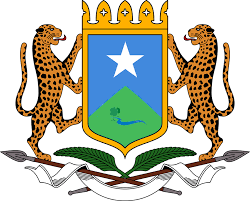 MINISTRY OF PUBLIC WORKS, RECONSTRUCTION AND HOUSINGREQUEST FOR EXPRESSIONS OF INTEREST (REOI)INDIVIDUAL CONSULTANT’S SELECTIONCountry: Federal Republic of SomaliaProject Name: Somalia Urban Resilience Project Phase Two (SURP-II) Project Coordination UnitPosition: Special Project Advisor to the Minister Application Submission Deadline: 07/02/2023Email Contact: surp2pro@mpwr.gov.so, cc: pcurecruitment@gmail.comRef: SO-MOPWHR-337600-CS-INDVProject BackgroundThe Somalia Urban Resilience Project Phase II (SURP-II) is a World Bank-financed US$203.5million project that seeks to support Somalia’s urban resilience and municipal governance in key cities. The SURP-II’s Project Development Objective (PDO) is to “strengthen public service delivery capacity of local governments, increase access to climate-resilient urban infrastructure and services, and to provide immediate and effective response to an eligible crisis or emergency in selected areas.”The implementation of the project commenced in April 2020. In its current form, the Project has benefitted from two Additional Financing Agreements with the first Additional Financing (AF1)  Agreement signed on 23rd June 2022 and the Second Additional Financing (AF2) Agreement signed on 6th January 2023. The Project is being implemented by the Government of Somalia with support of the World Bank. The SURP-II is directed by a Steering Committee co-chaired by the Office of the Prime Minister (OPM) and the Federal Ministry of Public Works (MoPW). The overall responsibility for SURP-II implementation rests with the municipal Project Implementation Units (PIU) in the cities of Mogadishu (BRA), Garowe (Puntland), Baidoa (South West State), Kismayo (Jubaland), Dhusamareb (Galmudug), and Beledweyene (Hirshabelle). The Project Coordination Unit (PCU) domiciled at the Federal Ministry of the Public Works, Reconstruction, and Housing and is responsible for coordination and backstopping support to the municipal PIUs, with support from state-level inter-ministerial committees.ResponsibilitiesThe main responsibility of the SPA is to facilitate coordination across government and partners on matters related to the urban resilience agenda, enabling more coherent and common agenda setting and prioritization, as well as more structured and consistent communication.3.0 Selection Criteria: The selection of the Consultant shall be based on qualifications, experience and skills of the candidate and followed by an interview. These include:Possession of a minimum of a University degree in Project Planning and Management, Development Studies, Social Sciences, or any relevant discipline from a recognized University. An advanced degree in Political Science, Public Administration or International Relations & Diplomacy Studies will be an added advantageAt least ten (10) years’ experience in diplomatic relations, foreign missions, political attaché or equivalent, serving in countries abroad, including the Middle EastDemonstrated knowledge and understanding of the operations and dynamics of federal or devolved governance systemsAbility to identify and mobilize resources from the Somali diaspora community through active engagement and strategic dialogueExcellent written and oral communication skills in English, to deliver report. Candidates who are familiar with Somali language will have an added advantageExcellent computer skills in Microsoft Office tools (Word, Excel, and PowerPoint) and Internet use, including database use is required.4.0 Duration and location of the assignment  The SURP-II is already effective and is expected to close on December 31, 2026. The assignment shall be for an initial period of twelve (12) months, will be on full-time basis from Saturday to Thursday from the date of contract signature and is renewable, subject to availability of funds, satisfactory performance and continued need of the services. The position is stationed at the Ministry of Public Works Office located at Shingaani District, Mogadishu.5.0 Selection Method The attention of interested Consultants is drawn to section III, para 3.14,3.16 & 3.17 of the World Bank’s Procurement Regulations for IPF Borrowers: Procurement in Investment Projects Financing Goods, Works, Non -Consulting and Consulting Services, July 2016, revised November 2017 and August 2018 and updated November 2020 (“Procurement Regulations”), setting forth the World Bank’s policy on conflict of interest.  Interested consultants may obtain further information including detailed Terms of Reference at the following website www.mpwr.gov.so and email address surp2pro@mpwr.gov.so, cc pcurecruitment@gmail.com during office hours, Saturday to Thursday between 8:00am and 15:00pm; Expressions of Interest must be delivered electronically to the above email address by 7th February 2023 at 16:00hrs and indicate “Expression of Interest for the position of Special Project Advisor to the Minister”. Attention: Mohamed Nur HassanProgram CoordinatorAirport Road, Waberi DistrictMogadishu, Somalia. 